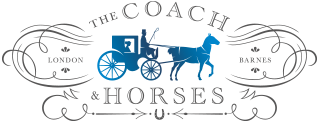 StartersConfit garlic and cauliflower soup, toasted sourdough (v) £4.80Welsh Rarebit, mixed salad, pickled veg (v) £4.95/£7.95Salt and pepper chilli squid, red pepper mayo £6.25Oxford blue macaroni cheese £5.50/£8.50 (add prosciutto £1.50)MainsPrime British Beef Burger, cheese, lettuce, gherkin, onions, ketchup mayo £6.80Smoked pork and beef hot dog, greenkraut and mustard £6.00Beer Battered Cod, mushy peas, triple cooked chips, tartar sauce £10.50Duck breast, juniper confit potatoes, spiced red cabbage, jus  £14.50Butchers sausages, champ, buttered kale, onion gravy £9Butternut squash and goats cheese parcel, buttered kale, purple sprouting broccoli (v) £11Mussels of the day, fries £8.58oz Sirloin steak, watercress salad, béarnaise sauce, skinny fries £16.50Sides @ £3:- fries, triple chips, champ, buttered kale, purple sprouting broccoli, mixed salad, mushy peasPuddingRich chocolate brownie, white chocolate crème anglaise £5Apple and cinnamon crumble, winterberry and sloe gin jelly, vanilla ice cream £6.50Oxford blue, Rosary ash goat’s cheese and Butlers special reserve cheddar board, grapes, quince jelly, seeded crackers £7.50